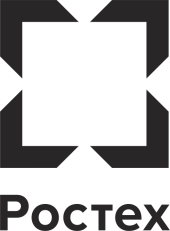 Заседание Комиссии 21 февраля 2020 г. (Протокол № 1)Повестка дня:  Рассмотреть и обсудить материалы проверочных мероприятий в отношении работника Корпорации по вопросу представление им неполных (недостоверных) сведений доходно-имущественного характера в рамках декларационных кампаний 2018 и 2019 гг.Принято решение:Принять к сведению информацию докладчика по факту представления работником Корпорации неполных сведений о доходах, расходах и имуществе в отношении себя и своей супруги.С учетом результатов заслушивания, обсуждения, голосования, а также представленных работником документальных материалов и пояснений, в соответствии с подпунктом б) пункта 22 «Положения о комиссиях по соблюдению требований к служебному поведению…», утвержденного Указом Президента Российской Федерации от 01.07.2010 г. № 821, принимая во внимание все имеющиеся обстоятельства (включая повторность нарушения антикоррупционного законодательства) и характеристику работника, руководствуясь Обзором практики привлечения к ответственности за несоблюдение ограничений и запретов, установленных в целях противодействия коррупции, подготовленным Минтрудом России от 21.03.2016 г. № 18-2/10/П-1526, членами Комиссии принято решение рекомендовать генеральному директору Корпорации применить к работнику меру юридической ответственности – объявить замечание.В целях обеспечения контроля по выполнению рекомендаций Комиссии, своевременного выявления и устранения возможных фактов нарушения антикоррупционного законодательства Департаменту безопасности и профилактики коррупционных правонарушений во 2,3 квартале 2020 г. осуществить мероприятия по проверке достоверности и полноты представленных работником сведений доходно-имущественного характера за 2019 отчетный год.«ВЕРНО»Ответственный секретарь Комиссии                                                                                                                В.В.Высоцкий